Делопроизводство I курсЗадание №5 27.11 гр.18 Укажите, верны ли следующие утвержденияВыберите ответ:1. В кратком протоколе приводятся тексты выступлений:а  да
б  нет2. Датой протокола является дата проведения заседания:а  да
б  нет3. Заголовок к тексту протокола формулируется в предложном падеже:а  да
б  нет4. В протоколе обязательно указывается количество присутствующих:а  да
б  нет5. Каждый вопрос повестки дня формулируется в предложном падеже:а  да
б  нет6. В тексте протокола может отсутствовать пункт ВЫСТУПИЛИ:а  да
б  нет7. В протоколе указываются результаты голосования:а  да
б  нет8. Протокол составляется в одном экземпляре:а  да
б  нет9. Протокол подписывается председателем и секретарем коллегиального органа:а  да
б  нет10. На расширенных заседаниях состав присутствующих указывается количественно:а  да
б  нет11. Электронное сообщение, справка, сводка, служебная записка, входят в состав информационно-справочных документов:а  да
б  нет12. Ответственность за подготовку протокола и за правильность записей в протоколе несет председатель:а  да
б  нет13. Решение о том, какую форму протокола вести на заседании, принимает руководитель коллегиального органа или руководитель организации:а  да
б  нет14. Вводная часть заканчивается повесткой дня:а  да
б  нет15. Вопросы в повестке дня располагаются по степени их сложности и важности:а  да
б  нетПерепечатать примеры: Протоколы, выписка из протоколаПримеры протоколов 1. Пример оформления полного протоколаОбразец справочно-информационных документов (протоколов)Повестка дня:О вопросе по сокращению срока составления годового отчета за 2017 г.	1. СЛУШАЛИ:	 Суркова А.М. – бухгалтер – отметила, что работники группы учета имеют все возможности для значительного сокращения сока составления годового отчета, и что годовой отчет за 2017 г. может быть представлен группой на 3 дня раньше установленного срока.	ВЫСТУПИЛИ:	Кротов Е.Н. – главный бухгалтер –отметил, что им разработан новый график работ по составлению годового отчета, при условии выполнения которого всеми работниками группы учета, годовой отчет можно составить на 4 дня раньше установленного срока.	Шубина Г.А. – бухгалтер – отметила, что досрочное представление годового отчета за 2017 г. является почетной и ответственной задачей работников бухгалтерии, и что коллектив бухгалтерии может составить годовой отчет раньше срока, если все работники будут выполнять уплотнений график работы.	ПОСТАНОВИЛИ:1.1. Представить годовой отчет за 2017 г. к 10.01.2018 г. установленного срока с целью выявления резервов, необходимых для успешного выполнения плана в 2018 году.1.2. Направить бухгалтера Шубину Г.А. в служебную командировку в г. Пятигорск, ЗАО «Эталон» сроком с 11.01.2018 г. по 16.01.2018 г.2. Пример оформления краткого протоколаАО «Реал-Контракт»ПРОТОКОЛ19.10.2018    №10 	Заседание совета директоров Председатель: А.Р. СеровСекретарь: И.В. РозоваПрисутствовали: Куприн А.А., Кротов Е.Н., Леванов Ю.Н., Петров А.М., Ремизов Н.В., Суркова А.М., Тришкин С.Н., Федотов В.М., Федотов К.А., Шубина Г.А.Повестка дня:	1. Об организации филиала предприятия в г. Дубне.		1.СЛУШАЛИ: Ярова М.А. – краткое изложение содержания выступления 	ВЫСТУПИЛИ: Краев И.С. - краткое содержание выступления 	ПОСТАНОВИЛИ: 1.1.Подготовить необходимую документацию для организации филиала. 1.2. Доработать бизнес план филиала предприятия с учетом дополнений.Председатель                            Серов                                             А.Р. СеровСекретарь                                  Розова                                            И.В. РозовАкционерное общество «Московское речное пароходство»ВЫПИСКА ИЗ ПРОТОКОЛА 13.11.2012 № 12Совещание у Заместителя Министра транспорта РФПредседатель – Смирнов Н.Г.Секретарь – Круглова А.В.Присутствовали: Анишкин А.В., Богданов Н.Ф.,  Попов Л.В., Смирнов Н.Г., Шилов Л.П.Повестка дня:О работе шлюзов и каналов Москворецкой системы.Докладчик Попов Л.В.2.  СЛУШАЛИ:       Попов Л.В. – главного инженера. Доклад прилагается.ВЫСТУПИЛИ:Анишкин А.В. – начальник планового отдела – отметил, что в настоящее время…ПОСТАНОВИЛИ:      2.1. Каналу имени Москвы (Ф.В. Ерофееву) обеспечить работу шлюзов Москворецкой системы по пропуску судов в установленные сроки  до 5 ноября 2012 года.      2.2. К 20 октября (Е. И. Фролову) разработать план мероприятий по подготовке Москворецкой системы для продолжения работы после 5 ноября 2012 годаПредседатель – Н.Г. СмирновСекретарь – А.В. КругловаВерноСекретарь                                                                      Л.А. Белова	12.12.2012Схема построения полного протоколаУчебная практика №5 I курс гр.18  20.11 делопроизводствоЗадание на 27.11.20Задание 1Создать протокол по предложенной ситуации. Внимательно читайтеКАРТОЧКА-ЗАДАНИЕМуниципальное общеобразовательное учреждение «Школа № 57 г.Донецка»; Протокол, 18.08.2017, № 12,г.Донецк, Заседания педагогического совета; Председатель – А.И.Михайлова, Секретарь – Л.В.Стужина, Присутствовали: 15 чел. (список прилагается); Повестка дня: 1. Об итогах работы коллектива за 2016-2017 учебный год /выступление А.И.Михайловой/. 2. О разработке учебного плана на 2017-2018 учебный год /выступление заведующей учебной частью И.И.Савиной/.1.Слушали: Михайлову А.И. – основные показатели школы в 2016-2017 учебном году. Выступили: Горохова Е.Г. – о вопросах методического обеспечения реализации новых Республиканских Государственных образовательных стандартов начального, основного, среднего общего образования через внедрения деятельностного и компетентностного подходов, информационно-коммуникационных технологий в практику работы педагогов. Постановили: 1.1. Утвердить отчет об учебной работе.1.2. Продолжить работу над методической темой «Методическое обеспечение реализации новых Республиканских Государственных образовательных стандартов начального, основного, среднего общего образования через внедрения деятельностного и компетентностного подходов, информационно-коммуникационных технологий в практику работы педагогов» в 2017-2018 учебном году. 2.Слушали: Савину И.И. – информация об изменениях в учебных планах.Задание 2По заданию №1 создать выписку из протокола(который создадите по карточке- задание)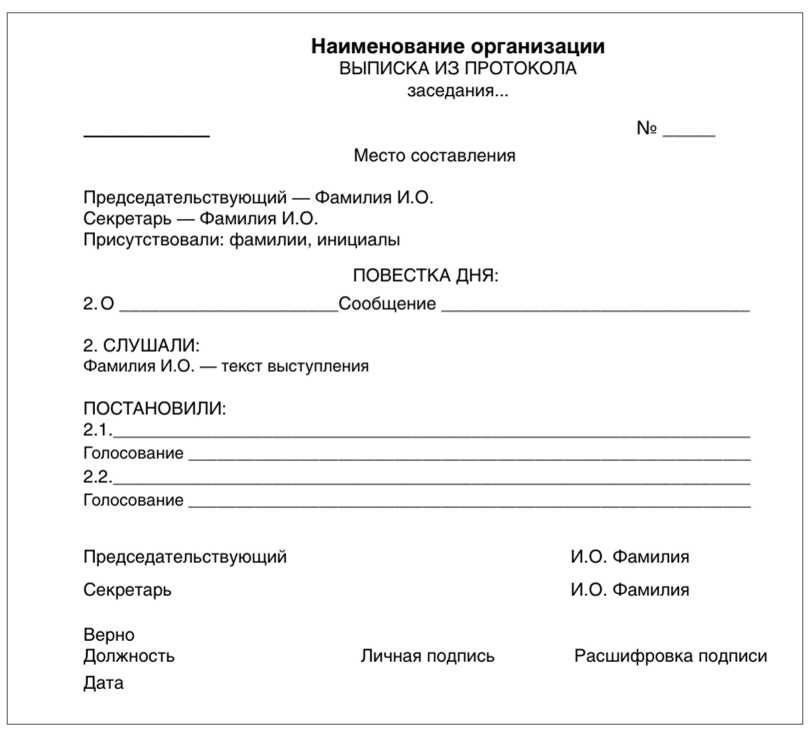 ОАО «Квант»ПРОТОКОЛ10.12.2017 № 12Оперативное завещание сотрудников бухгалтерииПредседатель – К.М. ЛевашовСекретарь – И.В. ХомяковПрисутствовали: Кротов Е.Н., Куприн А.А., Петров А.М., Федотов В.М., Суркова А.М., Шубина Г.А.ПредседательСекретарьЛевашовХомяковЛевашов К.М.Хомяков И.В.Название организацииНазвание структурного подразделенияПРОТОКОЛДата                                № документаМесто составления(Чего?) Заседания ______________Председатель - И.О.ФСекретарь - И.О.ФПрисутствовали: фио в алфавитном порядке. Если более 15 человек, состав указывается количественно, а в протокол пишут список прилагаетсяПрисутствовали: фио в алфавитном порядке. Если более 15 человек, состав указывается количественно, а в протокол пишут список прилагаетсяПовестка дня:        1.Название тесы в предложном падеже. Докладчик ФИ.О.        1.Название тесы в предложном падеже. Докладчик ФИ.О.        2.Название тесы в предложном падеже. Докладчик ФИ.О.        2.Название тесы в предложном падеже. Докладчик ФИ.О.СЛУШАЛИ:(кого?) Фролов В.А.- начальника отдела снабжения. Доклад прилагается(кого?) Фролов В.А.- начальника отдела снабжения. Доклад прилагается           ВЫСТУПЛИ:(кто?) Долгов М.С.- ст. менеджер отдела снабжения- отметил, что в текущем году……(кто?) Долгов М.С.- ст. менеджер отдела снабжения- отметил, что в текущем году……         ПОСТАНОВИЛИ:         ПОСТАНОВИЛИ:1.1.1.1.1.2.1.2.СЛУШАЛИ:(кого?) Потапова М.Ю.- заместителя начальника отдела кадров. Доклад прилагается(кого?) Потапова М.Ю.- заместителя начальника отдела кадров. Доклад прилагается           ВЫСТУПЛИ:(кто?) Самсонова Е.О. менеджер отдела рекламы- обратил внимание на неудовлетворительное содержание техники……(кто?) Самсонова Е.О. менеджер отдела рекламы- обратил внимание на неудовлетворительное содержание техники……         ПОСТАНОВИЛИ:2.1.2.2.Председатель - И.О.ФСекретарь - И.ОФ.Отметка об исполнении документа в направлении его вдело